高清屏分辨率：1920*1080；变得体验感不好（目前电脑升级高清较多）老电脑体验感不错：1600*900以下，还不错，具体问题请张工安排人安装12寸笔记本高清屏试试，                                             高清屏此处选择菜单，鼠标选择开关品牌，晃动较大，不准确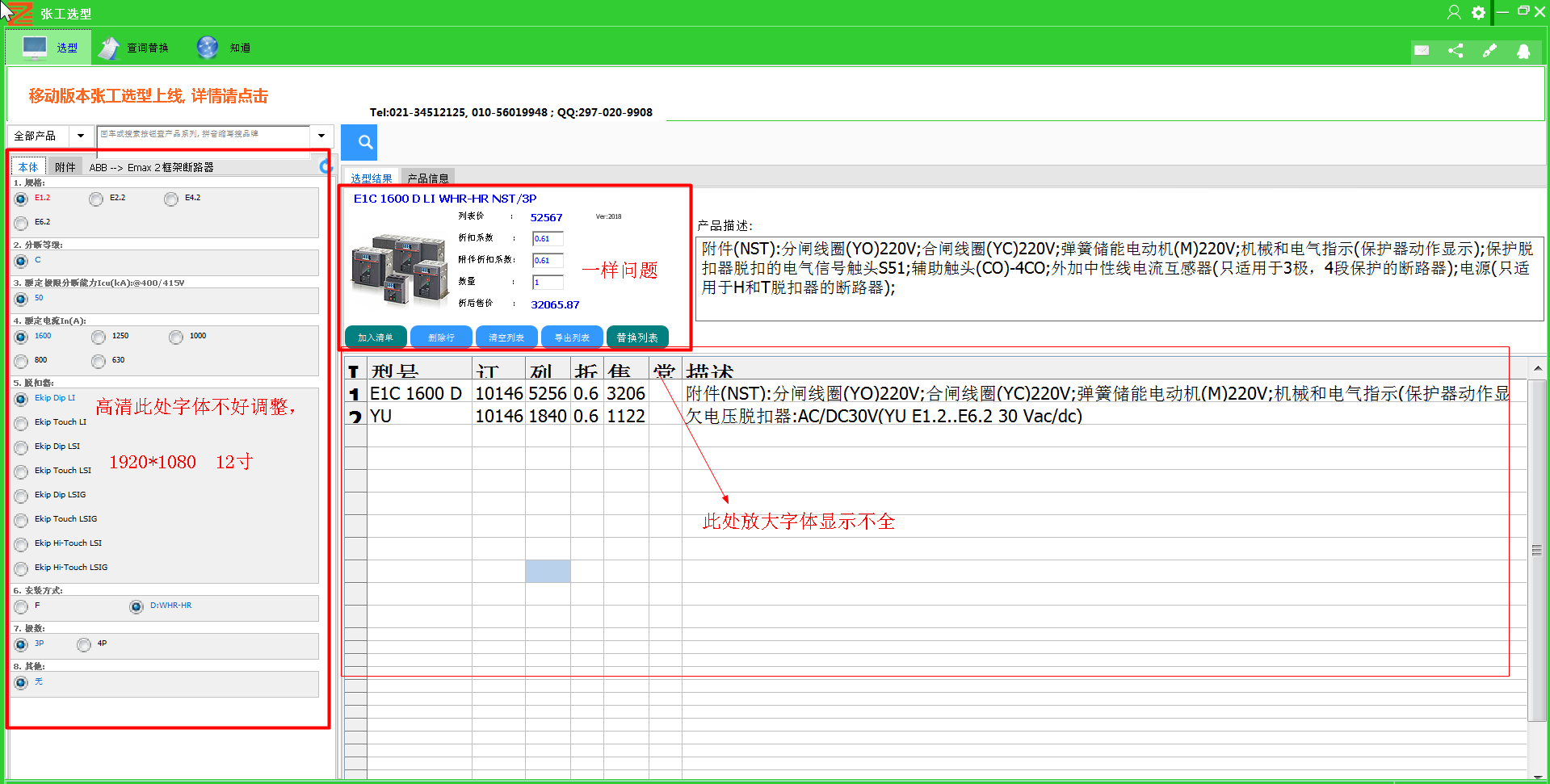 